Zápis ze zasedání programové radyNázev studijního oboru:        Podniková informatikaFakulta:                                     Ekonomicko-správní fakulta MUTyp: 		           magisterský navazující, prezenčníJméno, příjmení a titul garanta: doc. Ing. Radoslav Škapa, Ph.D. 						Datum a místo zasedání programové rady: 19.9. 2019, ESF MUÚčast:Popište podstatné a nepodstatné změny, ke kterým došlo v rámci studijního programu za poslední hodnocené období.Popište, do jaké míry se podařilo naplnit stanovené cíle, a zhodnoťte plán rozvoje, který jste vypracovali během posledního hodnocení. Popište aktuální témata, problémy a výzvy, kterým čelí studijní program.Formulujte další doporučení pro budoucí rozvoj studijního programu (v bodech či shrnujícím slovním komentářem).Prostor pro komentáře a postřehy nad rámec výše uvedených témat.JménoZařazenídoc. Ing. Radoslav Škapa, Ph.D.Garant studijního programuIng. Jaromír Skorkovský, CSc.Akademický pracovník z daného programuIng. Mgr. Michal Krčál, Ph.D.Akademický pracovník z daného programuprof. RNDr. Jiří Barnat, Ph.D.Akademický pracovník z daného programuIng. Zdeněk OpršalZástupce zaměstnavatelůIng. Martin LofajZástupce absolventů (telcall)Ing. Bc. Alena Šafrová Drášilová, Ph.D.Koordinátorka studijní úspěšnostidoc. Ing. Ondřej Částek, Ph.D.Nominovaný předseda státnicové komise POINdoc. Ing. Alena Klapalová, Ph.D.Nominovaná předsedkyně státnicové komise POINdoc. Mgr. Maria Králová, Ph.D.Vedoucí KAMIIng. Dagmar JanouškováKoordinátorka pro kvalituIng. Petr VenutaKomentář:Souhrn nepodstatných změn je uveden v tabulce.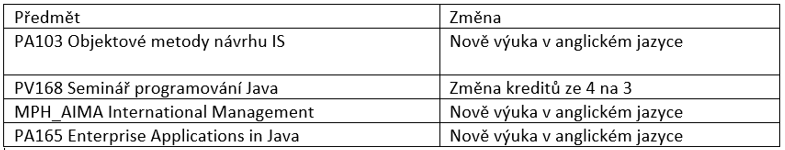 Komentář:Cíl stanovený ohledně změny státní závěrečné zkoušky je uskutečňován v souladu s celofakultní proměnou státnicové zkoušky. První běh v nové podobě, který klade hlavní důraz na diplomovou práci, její obhajobu a navazující diskusi, se uskuteční v lednu/únoru 2020.Pokud jde o rozšíření personálního složení (další cíl z předchozího období), na vypsané výběrové řízení na částečný úvazek se nepřihlásil žádný vhodný kandidát. Rozšíření personálního zabezpečení se tak stává zásadním úkolem pro další období. Komentář:S ohledem na platnost stávající akreditace je potřebné studijní obor v následujícím kalendářním roce reakreditovat a přeměnit na studijní program. V souvislosti s další existencí oboru je ale nutné nejprve redefinovat jeho další zaměření s ohledem na:rozsah a podobu další spolupráce s FI MU (zejména ve vztahu k jejímu nMgr. programu Řízení softwarových systémů a služeb);možnosti spolupráce s Katedrou aplikované matematiky a informatiky na ESF MU;podobu celofakultního základu v nMgr na ESF MU.V průběhu diskuse zazněly tyto body/témata:Vhodnost zachovat požadavek na absolventy ESF ohledně znalosti dvou světových jazyků – zejména němčiny, vedle angličtiny, která je samozřejmostí.Nezbytnost věnovat větší pozornost na rozvoj manažerských kompetencí (vedení lidí, projektové řízení) se zohledněním specifik IT.Nutnost informovat studenty o upravené podobě státní zkoušek.Cíl rozvoje studijního programuOpatření vedoucí k cíliImplementace opatření (rok nebo cyklus)Vytvoření upravené koncepce nMgr studiaKonzultace a koordinace s FI MU, případně KAMI ESF MU.Do poloviny roku 2020Zahájení procesu přeměny oboru na programzpracování akreditačního materiálu Do konce 2020Zlepšit personální zajištění výuky oboru.Výběrové řízení a hledání možnosti, jak nalézt finanční zdroje pro zapojení případného zahraničního pracovníka do výuky (v AJ jazyce).Září 2020Posílit manažerské kompetence studentůZahrnout tréning manažerských dovedností do povinně volitelných nebo i povinných předmětů a zahrnout to do nové akreditace.Do konce 2020Komentář:Komentář: